01.06.2020Тема: Административное наказания ПланПонятие административного наказания.Виды административных наказаний.Обстоятельства, смягчающие и отягчающие административное наказание.Понятие административного наказания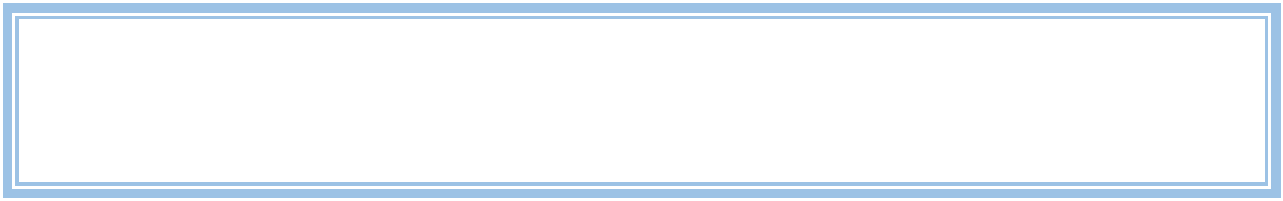 Административное наказание является установленной государством мерой ответственности за совершение административного правонарушения.Цель административного наказания – предупреждение совершения новых правонарушений как самим правонарушителем, так и другими лицами (ч.1 ст.3.1 КоАП ЛНР).Административное наказание применяется прежде всего в целях воспитания лица, совершившего административное правонарушение, в духе соблюдения законов и уважения прав и свобод других лиц и правопорядка в целом. Оно выполняет также функцию предупреждения совершения.правонарушения как лицом, привлекающимся к административной ответственности, так и другими лицами.Административное наказание не может иметь своей целью унижение человеческого достоинства физического лица , совершившего административное правонарушение, или причинение ему физических страданий, а также нанесение вреда деловой репутации юридического лица (ч.2 ст.3.1 КоАП ЛНР). Эта особенность основана на конституционном положении, закрепленном в ч. 3 ст. 14 Конституции ЛНР.Административные наказания выражаются, как правило , либо в моральном, либо в материальном воздействии на правонарушителя. Некоторые административные взыскания сочетают в себе одновременно и моральное осуждение, и материальное воздействие, и временное ограничение прав нарушителя (например, административный арест, лишение специальных прав и др.).Только административное наказание является установленной государством мерой ответственности за административное правонарушение, только оно содержит итоговую юридическую оценку противоправного деяния нарушителя.Содержание административных наказаний определяется характером управленческих отношений, регулируемых и охраняемых нормами административного права , спецификой посягательств (правонарушений) на эти отношения. В то же время особенность правонарушений в сфере государственного управления состоит в том, что ими причиняется, как правило, нематериальный вред (ущерб), восполнить или загладить который обычно невозможно. Вот почему содержание административно-правовых санкций, охраняющих общественные отношения в сфере реализации исполнительной власти, носит наказательный, а не восстановительный характер, т.е. они содержат обязанность виновного понести наказание, претерпеть определенные лишения, существенно затрагивающие личность, ущемляющие ее права и блага.Содержание административных наказаний состоит в ограничении, лишении субъективных прав или благ лица, к которому они применяются. Так, например, применение административного ареста влечет краткосрочное лишение свободы, штраф и конфискация связаны с материальными потерями.Разумеется , административным, как и уголовным наказаниям присуща цель воспитания правонарушителей, хотя она и не упомянута в законе. Однако суть и тех, и других санкций состоит в принудительном воздействии на правонарушителей со стороны компетентных органов государства.Добровольное исполнение правонарушителем наложенного на него наказания (например, уплата штрафа в установленный срок) не меняет принудительной сущности этой меры, так как государство всегда оставляет за собой право принудить виновного претерпеть правоограничения, вытекающие из применения к нему соответствующего наказания (например, при неуплате штрафа он принудительно взыскивается из заработной платы, стипендии или пенсиинарушителя, либо взыскание обращается на его имущество).Вид и объем ограничений, составляющих содержание административных наказаний, определяются полномочными органами государства, их должностными лицами с учетом характера совершенного правонарушения, личности нарушителя, степени его вины и имущественного положения, обстоятельств, смягчающих и отягчающих ответственность. При этом индивидуализации ответственности способствует то обстоятельство, что административно-правовые санкции, как правило, являются относительно-определенными.Например, административный штраф за мелкое хищение составляет в размере до пятикратной стоимости похищенного имущества, но не менее одной тысячи российских рублей (ст.7.30 КоАП ЛНР); административный штраф за мелкое хулиганство составляет от одной тысячи до пяти тысяч российских рублей (ч.1 ст.20.1 КоАП ЛНР).Таким образом, уполномоченные органы и их должностные лица имеют возможность выбора размера наказания с учетом содеянного, личности виновного и характера правонарушения, допущенного физическим или юридическим лицом.Согласно действующему законодательству административные наказания характеризуются той особенностью, что их назначает широкий круг государственных органов и должностных лиц. При этом административные наказания применяются как в единоличном, так и в коллегиальном порядке: должностными лицами органов исполнительной власти - единолично; комиссиями по делам несовершеннолетних и защите их прав, административными комиссиями, созданными при соответствующих органах местного самоуправления, - коллегиально; судами (судьями) - коллегиально и единолично.Применение административного наказания влечет для лица состояние административной наказанности. Это обстоятельство приобретает особое значение при решении вопроса о назначении административного наказания при повторном, неоднократном, злостном, систематическом совершении административного правонарушения в этот период.КоАП ЛНР (ст. 4.6) устанавливает, что состояние административной наказанности продолжается в течение года со дня окончания исполнения наказания и аннулируется по его истечении автоматически, т.е. без специального решения или санкционирования какого-либо государственного органа или должностного лица. Лицо после истечения этого срока считается не подвергавшимся административному наказанию.Виды административных наказанийсоответствии с КоАП ЛНР за совершение административных правонарушений могут устанавливаться и применяться следующие административные наказания:Предупреждение;Административный штраф;Конфискация орудия совершения или предмета административного правонарушения;Лишение специального права, предоставленного физическому лицу;Административный арест;Административное выдворение за пределы ЛНР иностранного гражданина или лица без гражданства;Дисквалификация;Административное приостановление деятельности;Обязательные работы;Административный запрет на посещение мест проведения официальных спортивных соревнований в дни их проведения.Вышеуказанные административные наказания могут применяться как в качестве основных, так и дополнительных, а именно:Предупреждение, административный штраф, лишение специального права, предоставленного физическому лицу, за исключением права управления транспортным средством, административный арест, дисквалификация, административное приостановление деятельности и обязательные работы могут устанавливаться и применяться только в качестве основных административных наказаний;Конфискация орудия совершения или предмета административного правонарушения, лишение специального права в виде права управления транспортным средством, административное выдворение за пределы ЛНР иностранного гражданина или лица без гражданства, административный запрет на посещение мест проведения официальных спортивных соревнований в дни их проведения могут устанавливаться и применяться в качестве как основного,так и дополнительного административного наказания.За одно административное правонарушение может быть назначено основное либо основное и дополнительное административное наказание из наказаний, указанных в санкции применяемой статьи Особенной части КоАП ЛНР.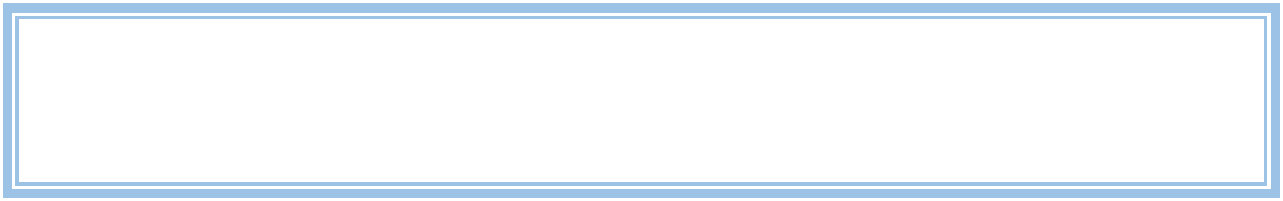 Предупреждение -мера административного наказания, выраженная в официальном порицании физического или юридического лица. Предупреждение выносится в письменной форме.Предупреждение устанавливается за впервые совершенные административные правонарушения при отсутствии причинения вреда или возникновения угрозы причинения вреда жизни и здоровью людей, объектам животного и растительного мира, окружающей среде, объектам культурного наследия (памятникам истории и культуры) народов ЛНР, безопасности государства, угрозы чрезвычайных ситуаций природного и техногенного характера, а также при отсутствии имущественного ущерба.